15.12№ПредметЗадание  геометрияhttps://www.time4math.ru/_files/ugd/3fbc02_e3dc8bd1ec5b4e5791f8c47701b268f6.pdfРешить задания по темам  4-5ЛитератураЗаконспектировать статью «Ленский» (стр 230-234)Англ язУпражнение 2. Make sentences using Present Perfect or Present Perfect Continuous.Пример:She/clean/the flat for four hours. – She has been cleaning the flat for four hours.1.	I / read/Tolstoy stories/ in the park for two hours.2.	I /read/three stories.3.	Granny/knit/in the living room/ since morning.4.	Helen/travel/round Europe/for 3 weeks.5.	She/visit/already/3 countries.ИнформатикаУчебник, Стр.23. П.4. https://disk.yandex.ru/d/IJEPWnZWkldCmg по ссылке скачать ГРИС СТРЕЛОЧКА. Написать алгоритм рисования числа : 5050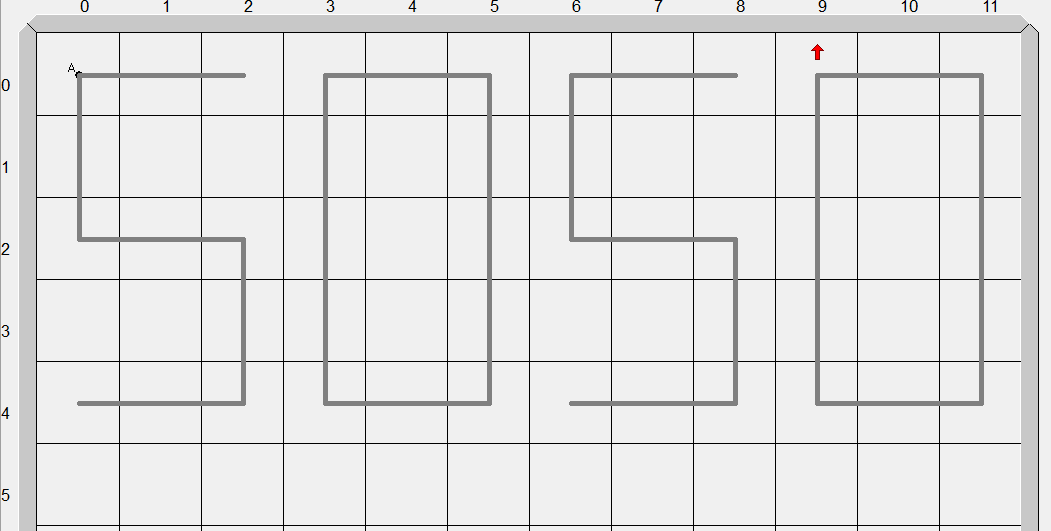 